1.	OpeningNicole opent de vergadering, fijn dat iedereen aanwezig is!2.	Vaststellen agendaDe agenda wordt vastgesteld.3.	MededelingenDe OV heeft een cadeautje gekocht voor alle kinderen om tegemoet te komen aan alle activiteiten die geen doorgang vinden. 4.	Verslag vorige vergaderingHet verslag mag op de website.5.	Communicatie leerlingen/ouders•	Algemeen •	Corona aanpak (o.a. Hoe afscheid groep 8?)Er is veel gecommuniceerd met ouders over de aanpak rondom de corona. Vanuit ouders kwam terug dat het fijn was dat de noodopvang er was. De eerste dag op school is goed verlopen. Het aankomen en vertrekken van school liet netjes en rustig. Broertjes en zusjes sluiten aan bij inlooptijden, waardoor iedereen verspreid binnen kwam. Ook het naar huis gaan verliep erg snel en verspreid. De verdeling van de leerlingen wordt al positief ervaren. De verdeling per gezin is erg fijn voor de ouders. Er is vanuit ouders vertrouwen om de kinderen weer naar school te laten komen. Het was een bewuste keuze om geen nieuwe materie aan te bieden, maar om de aangeboden doelen te herhalen. De rol van de leerkracht is zo belangrijk bij verwerking, dat alleen instructiefilmpjes niet genoeg zijn om goed onderwijs te geven aan de leerlingen. Voor groep 8 staan er nog veel vraagtekens. Het kamp gaat niet door. De slotavond kan niet doorgaan in het Musiater met alle groepen. In plaats daarvan wordt een slotfilm gemaakt. Over de afscheidsavond is nog veel onduidelijk. We hopen dat we de film met ouders, leerlingen en leerkrachten kunnen bekijken tijdens een afscheidsavond, maar dit is met de huidige richtlijnen nog niet mogelijk.6.	Onderwijsontwikkeling, ICT en kwaliteitsbeleid•	Inspectiebezoek / interne audit  Er zijn tijdens de audit verschillende klassenbezoeken geweest, met een afsluitend woordje met tips en tops voor het team en de school. Het verslag van de interne audit is nog niet volledig afgerond door de maatregelen. Zodra het rapport van de audit compleet is, wordt deze toegestuurd naar de IKC-raad. Het definitieve rapport van de interne audit wordt ook gedeeld met andere directeuren en ib’ers. Zo kunnen de scholen van elkaar leren. Het team is erg positief op het gebied van professioneel handelen, hier kwam de inspectie voor. Er komt geen formeel verslag vanuit de inspectie, wel komt op de site te staan dat er een bezoek is geweest op het IKC.•	Schoolplan  Het schoolplan is besproken. Deze moet nog goedgekeurd worden door de oudergeleiding. De oudergeleiding gaat deze nog doorlezen. •	Nieuwbouw stand van zakenEr is overleg geweest met de gemeente en LiemersNovum. Vestersbos is een onderwijsbestemming, er wordt een haalbaarheidsonderzoek gestart.•	FormatieDe formatie voor volgend schooljaar is besproken. De IKC-raad gaat akkoord met de formatie.•	Procedure nieuwe directeur LiemersNovum weet dat de IKC-raad een belangrijke rol gaat vervullen bij de procedure voor de nieuwe directeur. Er wordt eerst intern gekeken naar directeuren die openstaan voor de vacature. LiemersNovum gaat ook onderzoeken of er een losse directeur kan/ moet komen voor Wissel en Tamboerijn. 7.	Overig-             Stukje in de nieuwsbriefEr wordt een stukje geschreven door de oudergeleiding. Pauline maakt een kopje aan in de nieuwsbrief.8.	 Datum volgende vergadering08-06-2020 om 20.00PAUZE      - Notulen op de website zetten.9.	RondvraagGeen punten voor de rondvraag.10.	AfsluitingNotulen IKC raad De Wissel        schooljaar 2019 - 2020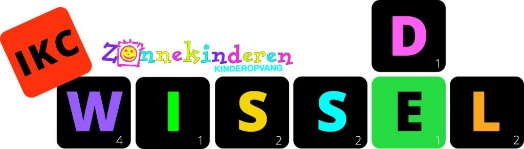 Datum:   Maandag 11 mei  2020Tijd:  20:00 – 21:30Oudergeleding: Karin Majid Erik Ordelman Minke Janssen Nicole Borgman-Martens Personeelsgeleding: Antoinette, Pauline, Jos, Daan OnderwerpBijlagenstatusEigenaarOpeningNicoleVaststellen agendaNicoleMededelingenInformatieAllenVerslag vorige vergaderingSharepointVaststellingAllenCommunicatie leerlingen/oudersAlgemeen MondelingInformatieAllenCorona aanpak (o.a. Hoe afscheid groep 8?)MondelingInformatieAllenOnderwijsontwikkeling, ICT en kwaliteitsbeleidInspectiebezoek / interne audit  AllenSchoolplan  Nieuwbouw stand van zakenFormatieProcedure nieuwe directeur Overig Datum volgende vergaderingAllenPAUZE      - Notulen op de website zetten.RondvraagAllenAfsluiting